
Java 7 (Muaj dhe Dit)Ushtrimi 1: Shikoni videot dhe rrëshqitni.https://www.youtube.com/watch?v=hgRv2th8WEkhttps://www.youtube.com/watch?v=16J0rLrUPhIhttps://slideplayer.gr/slide/3154240/Ushtrimi 2: Hyr në http://2nip-komot.rod.sch.gr/test_MINES.htmHapi 1: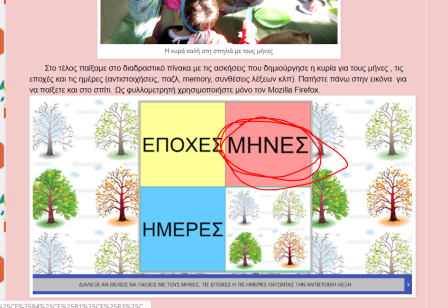 Hapi 2: Bashkojeni muajin me imazhin.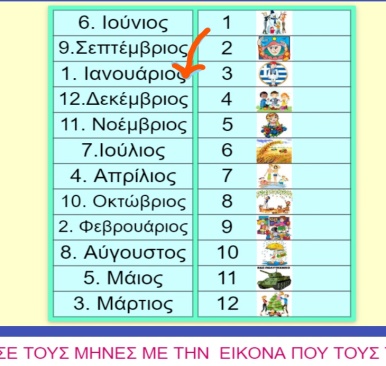 Ushtrimi 3: Hyr në http://www.jele.gr/activity/b/language/glossaB016.swfHapi 1: seasonfarë sezoni shihni?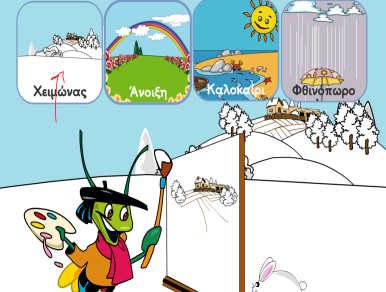 Hapi 2: Vendosni muajt e sezonit në rregullin e duhur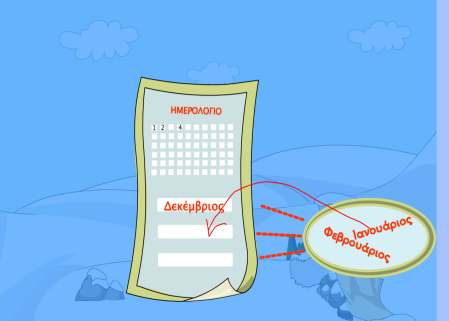 Ushtrimi 4: Hyr në http://photodentro.edu.gr/aggregator/lo/photodentro-lor-8521-5057Klikoni në çdo muaj dhe shihni frutat atëherë.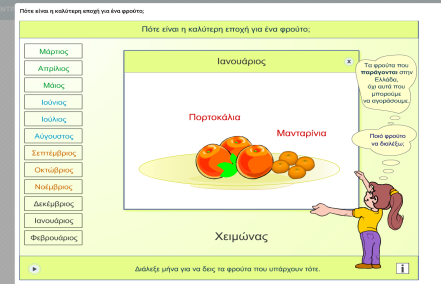 Ushtrimi 5: Shikoni videon. https://www.youtube.com/watch?v=XllRfDYPleAKërkoni google translate për atë që do të thotë «χθες», «σήμερα», «αύριο».Ushtrimi 6: Hyr në http://2nip-komot.rod.sch.gr/test_MINES.htmHapi 1: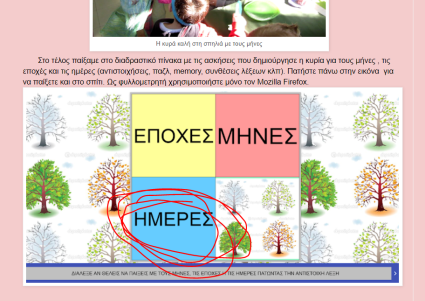 Hapi 2: Shkruaj me një numër, sa ditë kemi.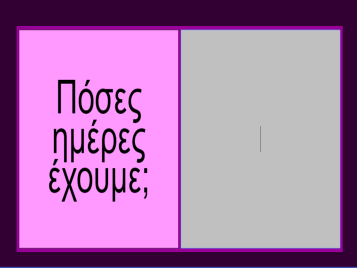 Hapi 3: Vendosni letrat në rregull dhe shkruajini ditët.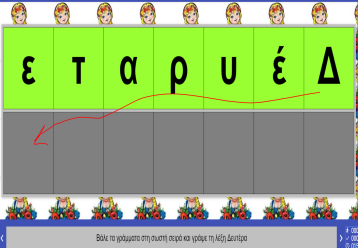 Ushtrimi 7: Hyr në http://www.jele.gr/activity/b/language/glossaB014.swfHapi 1: Vendosni ditët në rendin e duhur.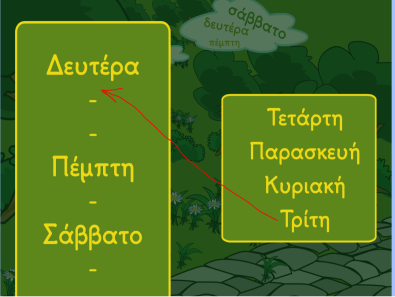 Hapi 2: Vendosni shenjën e duhur në fund të fjalisë.Vura . kur të mbaroj një fjali dhe ; kur te pyes.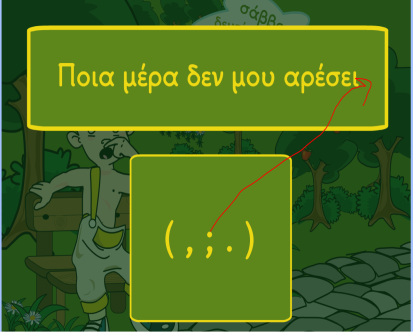 Ushtrimi 8: Shikoni videon. https://www.youtube.com/watch?v=BMONbjfPCxkNë "Στρουμφ" mund të gjesh fjalët e këngës.